PROPOSITION DE COMITÉ DE SUIVI DE THÈSEDocument à compléter par le Directeur de thèse et à retourner au secrétariat de l’ED avant le 30 avril 2020Nom et Prénom du doctorant : Date de 1ère inscription : Titre de la thèse : Laboratoire d’accueil :Directeur de thèse : Co-directeur de thèse (s’il y a lieu) : Co-encadrant de thèse (s’il y lieu) : Liste des membres « extérieurs » du comité de suivi de thèse (2 au minimum, voir règles de composition ci-après)Objectif du comité de suivi de thèseAvec le souci d’améliorer la formation par la recherche de ses doctorants, l'ED MSII, comme les autres EDs de l’Université de Strasbourg et sous l’impulsion du Collège des EDs de l’Université, met en place des comités de suivi de thèse (évaluation à mi-parcours) en lui assignant deux objectifs complémentaires : le premier est de contribuer au suivi du travail de recherche et le second est de l'intégrer dans un cadre scientifique et professionnel plus large que celui de l'unité d'accueil en renforçant la fonction d'accompagnement que le directeur de thèse a pour mission d'assurer. Le comité a ainsi pour fonction principale d’apporter une aide supplémentaire dans la réalisation du travail de thèse et dans la construction d'un projet personnel professionnel.Le comité de suivi de thèse est ainsi l’occasion d’un échange scientifique permettant de bénéficier de réflexions critiques et de conseils sur le déroulement de la thèse, l’approche méthodologique utilisée, les résultats obtenus, etc. Ce comité peut éventuellement aussi aider à définir les modules de formation qu’il serait souhaitable de suivre pour assurer un bon déroulement de la thèse.Fonctionnement du comitéLa réunion du comité est à prévoir au courant de la deuxième année de thèse et conduira le jeune chercheur à exposer, argumenter et défendre ses idées. Cette présentation des travaux est organisée par l’Unité d’accueil, par exemple dans le cadre d’un séminaire de Laboratoire, auquel seront invités à participer les membres du comité de suivi de thèse.Un compte-rendu de cette réunion est ensuite établi par un des membres du comité de suivi, contresigné par le doctorant et validé par les membres du comité. Il est ensuite transmis au responsable de l’ED.L’élaboration de ce document à la fin de deuxième année permettra au doctorant de résumer ses travaux, et peut ainsi utilement constituer le point de départ de l’état d’avancement des travaux à fournir à l’appui de la demande de réinscription en 3ème année. Si le candidat le souhaite, il pourra faire parvenir aux membres du comité, avant la réunion, une version préliminaire de ce document. Règles de composition des comités de suivi de thèse (évaluation à mi-parcours)Un comité de suivi de thèse est à constituer pour chaque jeune chercheur. Il est proposé par le directeur de thèse, le ou les co-directeurs et le(s) co-encadrant(s) et soumis au conseil de l'ED pour validation. Le comité est composé du directeur de thèse, des co-directeurs et co-encadrant(s), s’il y a lieu, et de au moins deux chercheurs ou enseignants-chercheurs non impliqués dans le travail de thèse et ne faisant pas partie de l’équipe d’accueil du doctorant dans le Laboratoire. Il est souhaitable, mais non nécessaire, que l'un au moins de ces membres soit extérieur au laboratoire accueillant le doctorant, l’objectif étant de suivre le bon déroulement du travail de thèse et de détecter tout dysfonctionnement. L’inscription est renouvelée au début de la troisième inscription en thèse, après examen de l’avis écrit du comité de suivi de thèse, faisant suite à la réunion du comité.Rappel : un compte-rendu devra être adressé au secrétariat de l’ED avant le 12 juillet 2020.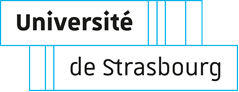 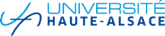 Rapport du comité de suivi de thèseEcole doctorale : ED 269 MSIIValidé par le conseil du Collège doctoral-Université de Strasbourg le 13 décembre 2017Renseignements administratifs : Composition du comité de suivi : Appréciation sur la présentation du doctorant et son parcours doctoral : Appréciation globale sur la progression du projet de recherche : Problèmes potentiels ou existants (scientifiques, humains, financiers…) : Recommandations et objectifs à réaliser en vue d’une soutenance à la date prévisionnelle : Perspectives de poursuite de carrière (considérer son adéquation avec les formations suivies, les actions à réaliser et le CV fourni) : Vu et pris connaissance : Addendum ED MSIISuggestions de modification pour la poursuite de la thèse (s’il y a lieu)Justification de la non-réinscription (s’il y a lieu)Remarques du doctorant (ci-dessous ou sur papier libre)Université de StrasbourgÉcole Doctorale « Mathématiques, Sciences de l’Information et de l’Ingénieur »1er Membre2ème MembreNomPrénomFonctionEtablissement d’affectationAdresseTéléphoneEmailVisa du directeur de thèseVisa du LaboratoireValidation(Directeur de thèse, co-directeur(s))Date : Signature(s) :Nom et prénom du Directeur :Date : Signature :Conseil de l’ED en date du :Visa du Directeur de l’ED :Université de StrasbourgÉcole Doctorale « Mathématiques, Sciences de l’Information et de l’Ingénieur »Prénom - Nom du doctorant : Date de 1ère inscription en thèse : Date prévisionnelle de soutenance : Prénom - Nom du Directeur de thèse : Prénom - Nom du co-directeur/-encadrant : Unité de recherche : Prénom - Nom directeur UR : Date de la réunion : Date de la précédente réunion du comité : Prénom - NomGradeUnité de rechercheCritèresCommentairesQualité de la présentation orale / du document fourniMaitrise du sujetCuriosité scientifique et motivationCapacité à formuler des hypothèses, à analyser, à synthétiserFréquence des réunions entre Directeur de thèse et doctorant hebdomadaire      mensuelle        trimestrielleProgression du travail de thèseCommunication scientifique (publication, communication…)Intégration (dans l’équipe et/ou UR)Bilan des formations suiviesProjet recherche : Formations : Recommandations du comité : Signatures :Date et signature du doctorant :Date et signature du/des directeur(s) de thèse :Date, Commentaire et signature du directeur UR :Date, Commentaire et signature du directeur ED :